INDICAÇÃO Nº 2074/10“Referente à pintura e marcação das rampas de acesso a deficiente físico e meio-fio, na Praça da Migração, localizada no Bairro Jardim Pérola”.INDICA ao Senhor Prefeito Municipal, na forma regimental, determinar ao setor competente que tome providências quanto à pintura e marcação das rampas de acesso a deficiente físico e meio-fio, na Praça da Migração, localizada no Bairro Jardim Pérola.Justificativa:Munícipes procuraram este vereador cobrando providências no sentido que sejam pintadas e marcado as rampas de acesso a deficiente físico e o meio-fio, na Praça da Migração, localizada no Bairro Jardim Pérola. Plenário “Dr. Tancredo Neves”, em 24 de junho de 2010.FABIANO W. RUIZ MARTINEZ“PINGUIM”-Vereador Líder-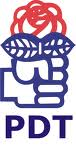 